Gdańsk, dnia 25.05.2018ZAPYTANIE OFERTOWE NR INW/5/05/2018I. ZAMAWIAJĄCYZwiązek Stowarzyszeń Bank Żywności w TrójmieścieUl. Tysiąclecia 13 A80-351 Gdańsktel. 58 325 24 48e-mail: biuro@bztrojmiasto.plNIP: 584 25 41 147
Regon: 193117330
KRS 0000224076 Osoba kontaktowa: Ina Gadomskae-mail: ina.gadomska@bztrojmiasto.pl, Tel. 58 325-24-48II. TYTUŁ PROJEKTUZakup będzie realizowany ze środków Narodowego Funduszu Ochrony Środowiska i Gospodarki Wodnej zgodnie 
z Umową NR 136/2017/Wn11/OZ-PO-go/D w ramach projektu „Zapobieganie powstawaniu odpadów żywności poprzez rozwój infrastruktury technicznej procesów logistycznych Banku Żywności w Trójmieście”.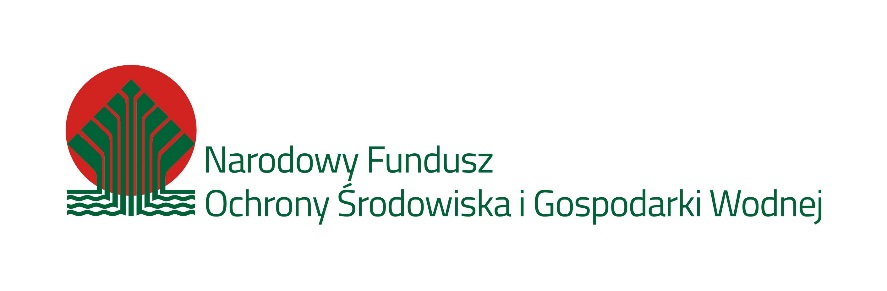 III. PRZEDMIOT ZAMÓWIENIAPrzedmiotem zamówienia jest dostawa łatwego do przenoszenia i transportu pojemnika  termoizolacyjnego do transportu lodu i produktów mrożonych, o pojemności: 100 litrów,  wraz z pokrywą,  przystosowanego do transportu żywności świeżej chłodzonej i mrożonej, wyposażonego w kółka.IV. SZCZEGÓŁOWY OPIS PRZEDMIOTU ZAMÓWIENIAKategoria środka trwałego:  681 KONTENERYPlanowane przeznaczenie środka trwałego: Transport żywności świeżej, chłodzonej i mrożonej uratowanej przed zmarnowaniem Minimalne parametry:- pojemnik nowy, nieużywany -z atestem poświadczającym możliwość stosowania pojemników do przechowywania żywności,- pojemność ok. 100 litrów- przestrzeń między ściankami wypełniona materiałem izolującym- szczelna pokrywa- kształt ułatwiający transport i wyciągnie żywnościV. MIEJSCE I TERMIN WYKONANIA ZAMÓWIENIAWymagany termin realizacji zamówienia  do 25 czerwca 2018.  Dostawca  zapewni na koszt własny dostawę przedmiotu zamówienia do magazynu, adres magazynu: ul. Marynarki Polskiej  73A, 80-557 Gdańsk lub biura  Zamawiającego (Al. Gen. J. Hallera 239,  80-503 Gdańsk), zgodnie z ustaleniami w trakcie negocjacji. Zamawiający i realizator zamówienia potwierdzą wykonanie zamówienia  poprzez podpisanie protokołu odbioru, przygotowanego przez Zamawiającego. VI. OPIS SPOSOBU PRZYGOTOWANIA OFERTY1. Ofertę należy sporządzić na załączonym formularzu ofertowym załącznik nr 1, w języku polskim. Dodatkowo do oferty powinna być dołączona specyfikacja techniczna będąca dowodem spełniania kryteriów oferty.2. Oferta musi być podpisana (czytelnie lub z pieczątką imienną) przez osoby upoważnione, wszystkie strony oferty powinny być ponumerowane. Wszelkie poprawki lub zmiany w tekście oferty muszą być naniesione w sposób czytelny, datowane i podpisane przez osobę upoważnioną.3. Cena musi być podana w polskich złotych i być zaokrąglona do dwóch miejsc po przecinku oraz być wartością brutto. Złożona oferta musi uwzględniać wszystkie zobowiązania, obejmować wszystkie koszty i składniki związane z wykonaniem zamówienia.4. Termin związania ofertą wynosi 30 dni.5. Formularz ofertowy wraz z oświadczeniem należy przesłać drogą elektroniczną preferowane formaty PDF/JPG/TIFF na adres: biuro@bztrojmiasto.plVII. ZAKRES WYKLUCZENIA PRZEDMIOTOWEGOOferty nie mogą być składane przez osoby zatrudnione w ZS Bank Żywności w Trójmieście oraz przez osoby pozostające 
z nimi w stosunku prawnym lub faktycznym.VIII. TERMIN SKŁADANIA OFERTTermin składania ofert upływa dnia 1 czerwca 2018 roku  o godz. 15.00. Decyduje data wpływu oferty.IX. KRYTERIA OCENY OFERTY  najniższa cena. Cena – 100%. Sposób obliczania punktów w kryterium CENA:C = Cmin x100 / Co, gdzie:C - liczba punktów przyznana ocenianej ofercie w ramach kryterium Cena oferty;Cmin - najniższa cena brutto (wraz z podatkiem VAT) za realizację całego zamówienia zaoferowana 
w nieodrzuconych ofertach złożonych w postępowaniu;Co -  cena brutto (wraz z podatkiem VAT) za realizację całego zamówienia oferty ocenianej;X. PROCEDURA WYBORU OFERTYZłożone oferty zostaną poddane ocenie wg określonych w punkcie IX. kryteriów.Zamawiający ma prawo odrzucić oferty zawierające rażąco niską cenę, odstającą od innych ofert, mogącą sugerować niższą jakość przedmiotu zamówienia.Zamawiający zastrzega sobie prawo wyboru od dwóch do trzech najkorzystniejszych ofert do dalszych negocjacji.Zamawiający zastrzega sobie prawo do obejrzenia przedmiotu zamówienia w trakcie negocjacji lub przed zakupem Negocjacje mogą dotyczyć ceny, wcześniejszego terminu realizacji zamówienia, polepszenia parametrów, dodatkowych udogodnień  lub gwarancji Zamawiający wybiera najkorzystniejszą ofertę.W przypadku, kiedy podczas odbioru zamówienia Zamawiający dostrzeże rażącą niezgodność Przedmiotu zamówienia z ostateczną ofertą (uzupełnioną o uzgodnienia z negocjacji) lub w przypadku wycofania Oferty przez wybranego Oferenta– Zamawiający wybiera kolejną z najkorzystniejszych ofert.XI. INFORMACJE DOTYCZĄCE WYBORU NAJKORZYSTNIEJSZEJ OFERTYO wyborze najkorzystniejszej oferty lub kontynuacji rozmów w formie negocjacji Zamawiający zawiadomi oferentów mailowo w terminie nie później niż do 11 czerwca 2018 roku.XII. WARUNKI PŁATNOŚCIPłatność nastąpi przelewem na podstawie faktury – po przyjęciu przez Zamawiającego przedmiotu zamówienia, potwierdzonego Protokołem odbioru. Faktura zapłacona będzie przez wykonawcę w terminie do 14 dni od dnia wystawienia, przelewem na rachunek bankowy wskazany w fakturze. Oferent może ustalić z Zamawiającym inne warunki płatności – w tym częściową płatność zaliczkową – w przypadku, gdy nie ma możliwości spełnienia warunków powyższych. Propozycję warunków płatności należy zamieścić w Ofercie.XIII. POSTANOWIENIA KOŃCOWE1. Wybór najkorzystniejszej oferty jest ostateczny i nie podlega procedurze odwoławczej.2. Zamawiający zastrzega sobie prawo do zmiany treści Zapytania ofertowego bez podania przyczyny przed upływem terminu składania ofert. Dokonaną zmianę zapytania ofertowego Zamawiający udostępnia do wiadomości przez umieszczenie na stronie internetowej: www.bztrojmiasto.pl oraz przekazuje niezwłocznie drogą mailową wszystkim potencjalnym Dostawcom, którzy złożyli Oferty, z uwzględnieniem możliwości ich poprawienia/uzupełnienia w terminie nie przekraczającym 5 dni roboczych.3. Zamawiający może w każdej chwili unieważnić postępowanie o udzielenie Zamówienia bez podania przyczyny.ZAŁĄCZNIKI:FORMULARZ OFERTOWYZałącznik nr 1 do zapytania ofertowego INW/5/05/2018 z dnia 25.05.2018. FORMULARZ OFERTOWY Nazwa  Wykonawcy ...................................................................................................................Adres  Wykonawcy .....................................................................................................................Numer  telefonu,  faksu, e-mail ...................................................................................................Numer NIP ..................................................................................................................................Numer Regon...............................................................................................................................Deklarujemy dostawę łatwego do przenoszenia i transportu pojemnika  termoizolacyjnego do transportu lodu i produktów mrożonych, o pojemności: 100 litrów,  wraz z pokrywą,  przystosowanego do transportu żywności świeżej chłodzonej i mrożonej, wyposażonego w kółka.NAZWA/KOD PRODUKTUPRODUCENT:WYMIARY ZEWNĘTRZNE (DŁUGOŚĆ/SZEROKOŚĆ/WYSOKOŚĆ) [MM]): WYMIARY WEWNĘTRZNE (DŁUGOŚĆ/SZEROKOŚĆ/WYSOKOŚĆ) [MM]:POJEMNOĆ [LITR]:NOŚNOŚĆ  [KG]:WAGA POJEMNIKA [KG]:MATERIAŁ:ZAKRES TEMEPRUTUR [°C]:POKRYWA: TAK/NIE*ATEST: TAK/NIE*ZAWÓR ODPŁYWOWY: TAK/NIE*GWARANCJA [LATA]:*/ niepotrzebne skreślićSłownie wartość brutto oferty: ……………………………………………………….…. zł; Cena oferty brutto zawiera wszelkie koszty (w tym ewentualnego transportu do miejsca dostawy) 
związane z wykonaniem całości zamówienia.Oświadczamy, że spełniamy warunki udziału w niniejszym postępowaniu. W sprawie podpisania umowy należy skontaktować się z:.........................................................................................................................................., (reprezentant wykonawcy)tel. ............................................................., e-mail:………………………………………Załączniki: (specyfikacje techniczne produktów potwierdzające przedstawione w Ofercie parametry techniczne)DATA :                 ..........................................................................................................	Podpis osób wskazanych w dokumencie uprawniającym do występowaniaw obrocie prawnym lub posiadających pełnomocnictwo